Supplementary MaterialConnecting a Trophic Model and Local Ecological Knowledge to Improve Fisheries Management: The Case of Gulf of Nicoya, Costa RicaAstrid Sánchez-Jiménez*, Marie Fujitani, Douglas MacMillan, Achim Schlüter & Matthias Wolff** Correspondence: 
Astrid Sánchez JiménezMatthias Wolff
astrid.sanchez@leibniz-zmt.dematthias.wolff@leibniz-zmt.deRecruitment questionnaire contentsQuestionnaire S1 | English version of the recruitment interview applied to fishers in Gulf of NicoyaCode Site:    Isla Chira 99      (    )   Costa de Pájaros 98      (    )    Paquera 96       (   )Good morning!This interview is part of a doctoral study about adaptation of small scale fishers to more sustainable fishing regimes in Gulf of Nicoya. The interview is confidential and volunteer, all the information gathered will be used for the purpose of academic research and you can drop the interview at any given moment. Are you interested in being part of it?General Respondent InformationDo you live here? Yes	 No	For how long have you been living in the community? 1-5 years	 5-10 years	 More than 10 yearsAre you currently a fisher? Yes	 No	Which option represent you better? I´ve been a fisherman for… Less than 5 years	 between 5-10 years      	 between 10-20 years  More than 20 years		Which are the three most important species do you fish? Croakers	 Shrimps      	 Snappers  Sardines	 Others__________________	Which fishing gears do you use for fishing each species? Hand line __________________	 Gillnet __________________   	 Longline __________________ Taiwanese line __________________	 Other__________________	In a typical day of a good fishing season, for how long do you go out and fish with your main fishing gear? Hours per day Less than 6 hours 	 6-9 hours 	 9-12 hours 12-15 hours	 More than 15 hoursIn a typical day of a good fishing season, for how many days in a week do you go out and fish? Less than 2 days 	 2-6 days 	 EverydayDo you have a fishing license of INCOPESCA up to date? Yes	 No (go and ask about demographic and household information, and end of the survey)Demographic information of the respondentGenera Male	 Female	 OtherHow old are you? 8-25 years old 	 26-32 years old 	 33-39 years old 40-46 years old	 47-53 years old                                         54-60 years old             Senior citizen                    Which is your highest level of formal education approved? None	 Incomplete primary school	 Complete primary  Incomplete high school	 Complete high school	 incomplete university Complete University	 Technician	 Other_____________ Household and socio economic information of the respondent Which statement represent you better about your household? I´m the owner of my house	 my house is rented	 I live with relatives Other	 Which economic activities do you practice? Fishing	 Tourism services (hotel, restaurant)	 Tour operator Housework	 Student	 Office servicesWhat is the main source (job or activity) of income in your household?From every 100,000 colones of income in your household, approximately how much do you get from the main source of work?How many people depend of your income? Which option represent you better? For fishing I use… A simple boat	 Panga con motor fuera de borda	 Lancha con motor infra borda I don’t use boatIf you use a boat, are you the captain of the boat? Yes	 NoAre you the owner of the boat? Yes	 No	How do you acquire the boat? Own savings	 Bank loan	 Informal loan Inherited	 Borrowed	 OtherAdditional FeedbackThank you very much for taking the time to answer this survey. All the information contained here is really appreciated and will be used for the purpose of this research only. To finish I just have a last question for you:Would you like to provide us some personal information like your name and a telephone number where I can to contact you for invite you to a workshop? Yes |  NoPersonal InformationSupplementary Figures and Tables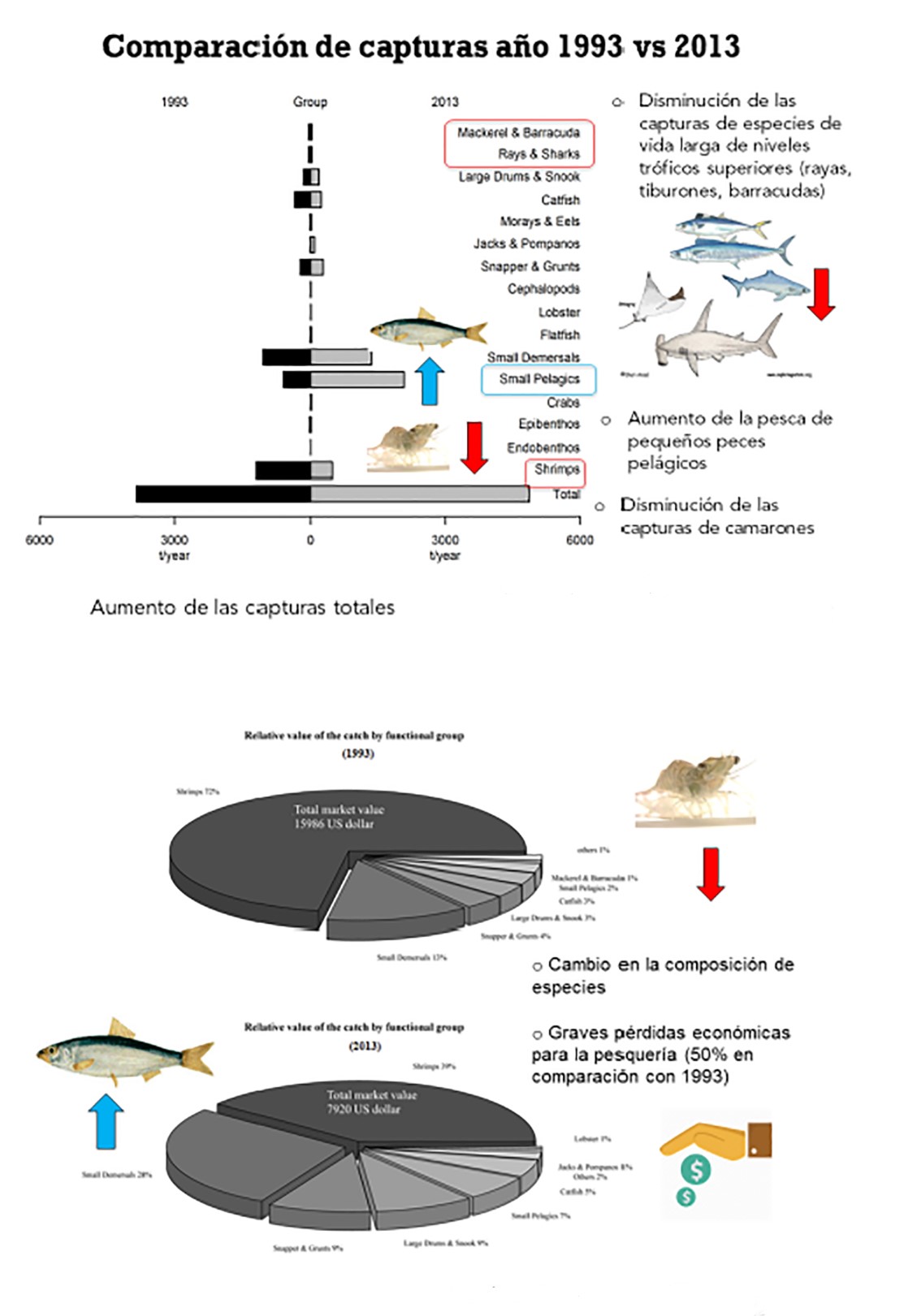 Figure S1 | Lecture slides (in the original language Spanish). Changes in the catch and the relative value of the catch by functional groups 1993 vs 2013. Adapted from Alms and Wolff, (2019).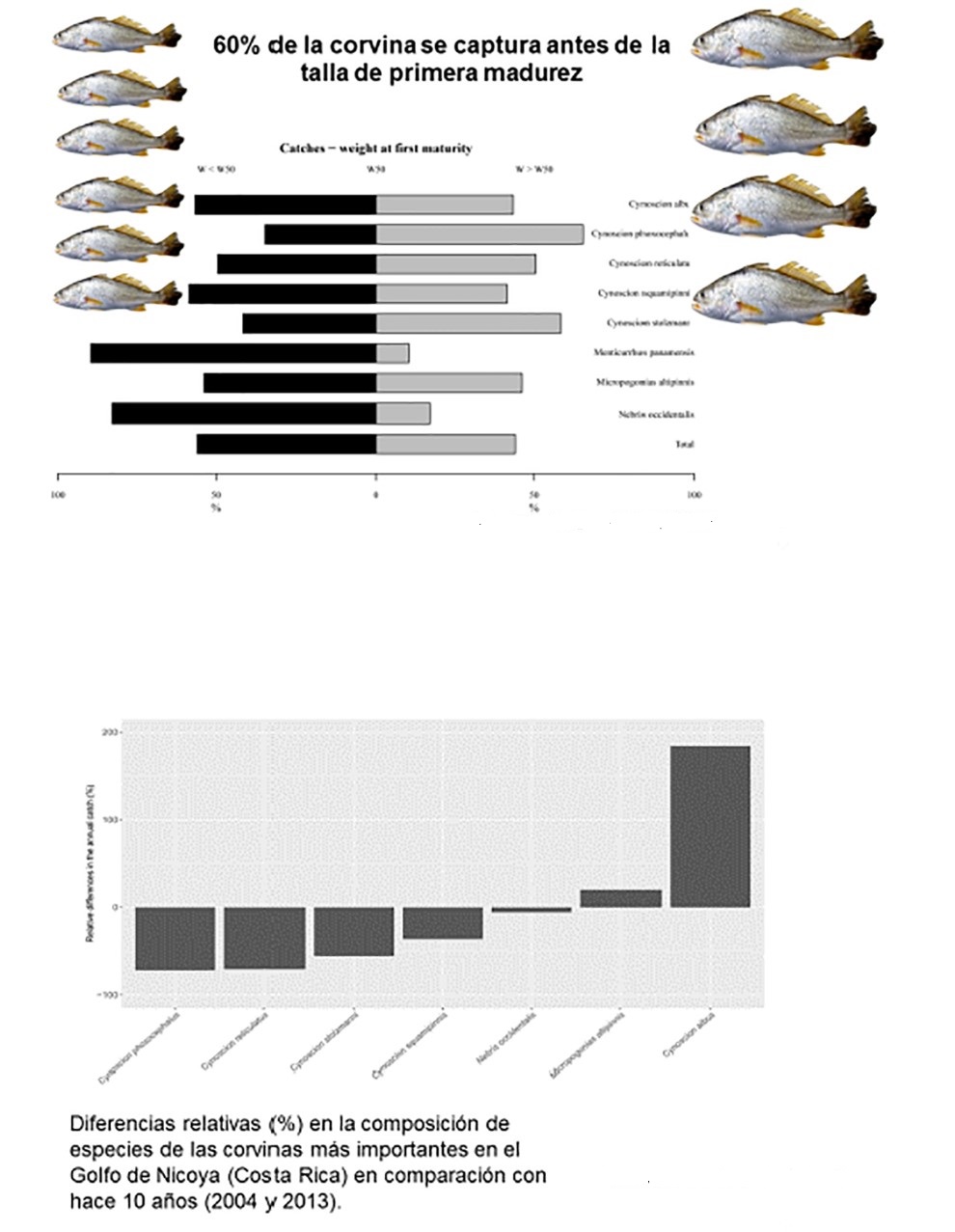 Figure S2 | Lecture slides (in the original language Spanish). Changes in the catch of corvinas 1993 vs 2013. Adapted from Alms and Wolff, (2019).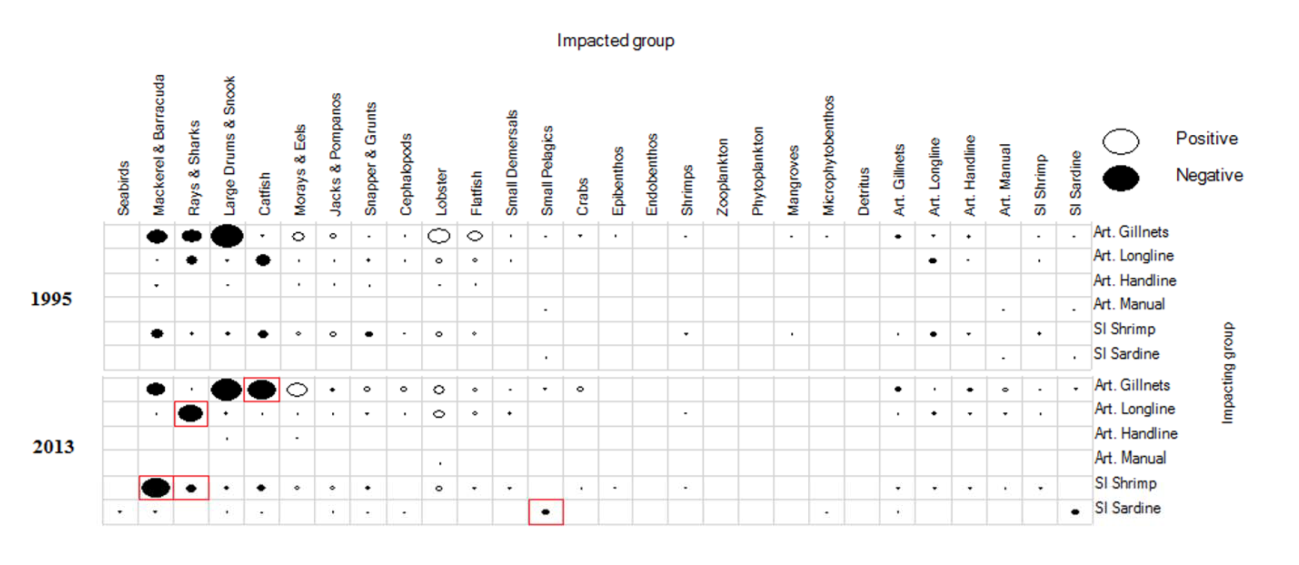 Figure S3 | Lecture slides (in the original language Spanish). The impact of the fishing fleets on the functional groups in the ecosystem in 1995 and 2013. The circles indicate the proportional impact (white=positive, black=negative impact). Most severe changes are indicated by the red squares.. Adapted from Alms and Wolff, (2019).Table S1 | Interactions between different attributes to evaluate the state of shrimps, extracted from two systems of knowledge (LEK and EwE).Table S2 | Interactions between different attributes to evaluate the state of corvinas, extracted from two systems of knowledge (LEK and EwE).Table S3 | Interactions between different attributes to evaluate the state of large-predators, extracted from two systems of knowledge (LEK and EwE)Table S4 | Categorical variables that characterize the interviews respondents.*The basic expenses and the income from fishing are given in Costa Rican colones (₡), 1€: ₡611.00 (as of survey year/month). inc= incomplete and co= complete, h-school stands for high school. 000 = thousandTable S5 | Continuous variables that characterize the interviews respondents.Table_v6 | Qualitative data from the workshops in Gulf of Nicoya, coded into individual themes according to the most frequent words used by respondents.Table_v7 | Recruitment questionnaire applied to artisanal fishers in Gulf of Nicoya. 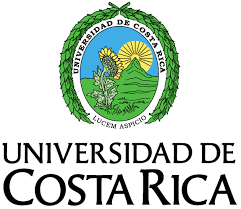 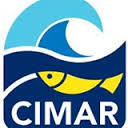 Centro de Investigación en Ciencias del Mar y Limnología
Universidad de Costa RicaSan Pedro, Costa Rica + (506) 2511-2200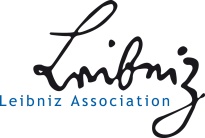 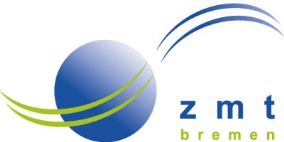 Leibniz Centre for Tropical Marine Research (ZMT)Fahrenheitstr. 6 28359 Bremen, Germany+49 (421) 23800-70Number of the surveyPlaceDate and time Fishing Tourism AgricultureOtherColonesNumber of dependentsDo you have something additional to comment?First NameLast NameGenderAgeAddressCityEmailPhoneDescriptorAttributes Past (1990s-early 2000s)Past (1990s-early 2000s)Interaction Present (early 2000s- 2010s)Present (early 2000s- 2010s)Interaction EwELEKEwE+LEKEwELEKEwE+LEKAbundanceAbundanceHigh Complementarity= high abundanceLow Complementarity= low abundanceAbundanceBiomassHigh Complementarity= high abundance(-) biomass reductions (trophic levels II, III)Complementarity= low abundanceAbundanceCPUE600-1131 individuals/gillnet/day*Complementarity= high abundance-50% reduction shrimp-CPUE200-441 individuals/gillnet/day*Complementarity= low abundanceAbundanceUnit of individuals needed to catch a Kilogram20-29 ind/kgComplementarity= high abundance40-49 ind/kgComplementarity= low abundanceProfitability ProfitsShrimps, 72% of the total value (artisanal and semi-industrial fleets)High profits Complementarity= high profitability-Severe economic loses (semi-industrial/artisanal fleets)-Shrimps strong value’s decline (39%) in the total catches(-) inshore resources, affects artisanal fishers Low profitsComplementarity=low profitabilityProfitability Commercial importanceLow-medium (used as bait) Increases, end of the decade.Complementarity= high profitabilityHigh Complementarity=low profitabilityPrices (costarrican colones per Kilo)<500 costarrican colones/kg Complementarity= high profitability1000-5000 costarrican colones/kgComplementarity=low profitabilityDescriptorAttributesPast (1990s-early 2000s)Past (1990s-early 2000s)InteractionPresent (early 2000s- 2010s)Present (early 2000s- 2010s)InteractionEwELEKEwE+LEKEwELEKEwE+LEKAbundanceAbundanceHigh  Complementarity=high abundanceN/ILow abundance of some species, recovery of some othersComplementarity=low abundanceAbundanceBiomassFrom 1990s to early 2000s, impacted biomass of large drums  Complementarity=high abundanceFrom 2000s a growing impact on biomass of large drumsComplementarity=low abundanceAbundanceCPUE35-81 individuals/gillnet/day Complementarity=high abundance20-116 individuals/gillnet/dayComplementarity=low abundanceAbundanceUnit of individuals needed to catch a Kilogram0.5-0.9 ind/Kg Complementarity=high abundance1-4 ind/KgComplementarity=low abundanceAbundanceSizesBig individuals Complementarity=high abundance80% of corvinas caught below the weight of first maturitySmall individualsComplementarity=low abundanceProfitabilityProfitsHigh profitsInformation just provided by the LEK-Small pelagic 7% of the value, still the largest contribution in the catches-Only whitefin and the stolzmann weakfish, sold as first class product. Rest of species are smaller and low value classes-Artisanal fleet can´t compete with the semi-industrial fishing fleet (in profit maximization, vessels and capacities to go fishing far)Low profitsComplementarity= low profitsInformation just provided by the LEKComplementarity= low profitsCommercial importanceLow-medium (used as bait) Increases, end of the decade.Information just provided by the LEKHigh Complementarity= low profitsPrices (costarrican colones per Kilo)500-1000 costarrican colonesInformation just provided by the LEK1000-4900 costarrican colonesDescriptorAttributes Past (1990s-early 2000s)Past (1990s-early 2000s)Interaction Present (early 2000s- 2010s)Present (early 2000s- 2010s)InteractionEwELEKEwE+LEKEwELEKEwE+LEKAbundanceAbundance-Presence-High abundanceInformation just provided by the LEKAbsenceComplementarity= significant reduction in biomass AbundanceBiomassInformation just provided by the LEKBiomass in high trophic levels (-) (mackerels, barracudas, shark and rays)Complementarity= significant reduction in biomass CatchesInformation just provided by the LEKCatches of large predatory species (-)Narrowly distributedProfitabilityProfitsNo info availableHigh profitsLow profits Contradiction= high profits (EwE) and low profits (LEK)Respondents‘ characteristicsTotal response% ResponseRespondents‘ characteristicsTotal response% ResponseRespondents‘ characteristicsTotal response% ResponseGenderN=58EducationN=58Time of residenceN=58Male4882.8None46.91-5 years11.7Female1017.2Primary (inc)*915.55-10 years11.7N58100.0Primary (co)*3051.7>10 years5696.6H-school* (inc)813.8N58100.0H-school(co)712.1Boat ownerN=58Basic Expenses ₡*N=55Income from fishing ₡*N=57No1831.080-110 000* 1323.6100 000*1119.3Yes4069.0110-140 0001120.0200 0002238.6140-170 000712.7300 0002238.6170-200 0001018.2500 00023.5200-230 0001018.2Fishing experienceN=57Fishing-effort (hours)N=57Fishing effort (days)N=58<5 years47.0<6 hours1119.3< 2 days23.45-10 years58.86-9 hours2340.42-6 days2339.710-20 years2136.89-12 hours1729.8every day3356.9>20 years2747.412-15610.5Fishing gear N=57Commercial species caughtN=58Fishing sitesN=58Gillnet9866.7Corvina & shrimps2034.5Zone 201 (1)1017.2Gillnet & handline1526.3Corvina & snappers1525.9Zone 202 (2)58.6Gillnet bottomline47.0Corvina1322.4Zone 203 (3)1322.4Shrimps610.3Zones 1 & 21932.8All species46.9Zones 1 & 311.7Zones 3 & 258.6All sites58.6Respondents‘ characteristicsTotal responseAve.Min.Max.s.d-Age5841187012,52-Number of dependents583,3071,46